ISCRIZIONE ELENCO PUBBLICISTI(Applicare marca da bollo da € 16,00)Al Consiglio regionale dell'Ordine dei Giornalisti del LazioPiazza della Torretta n. 36 00186 RomaPresa visione dell'informativa sul trattamento dei dati personali ai sensi dell'art. 13 del Reg. UE 2016/679
Il sottoscritto____________________________________________________________________________nato a___________________________________prov____________il______________________________Codice Fiscale___________________________________________________________________________residente a___________________________________________________________________prov_______Via_____________________________________________________________n_________CAP_________Cellulare___________________________e-mail_______________________________________________PEC___________________________________________________________________________________Domicilio professionale (se diverso dalla residenza) _____________________________________prov____Via_________________________________________________________________n_______ CAP______chiede ai sensi dell’art. 35 legge 3-2-1963 n. 69, l’iscrizione all’Ordine dei Giornalisti, Elenco Pubblicisti, allegando i documenti di rito.N.B. In caso di cessazione dell’attività giornalistica, richiedere tramite raccomandata A/R o PEC la cancellazione dall’Albo entro il 31 gennaio. Il mancato avviso, da parte dell’iscritto, obbliga al pagamento della quota annuale fino alla data delle dimissioni. 									Firma ______________________________Data _________________________Documenti da allegare per l’iscrizione all’Elenco pubblicisti(art. 35 legge 3 febbraio 1963 n. 69)Per essere iscritti nell’elenco Pubblicisti è necessario aver redatto, nei 24 mesi di collaborazione continuativa antecedenti la domanda, 80 o più articoli a propria firma con cadenza di almeno uno al mese (di cui è possibile presentare massimo 15 articoli siglati o sotto pseudonimo, non sono considerati validi gli articoli privi di firma). Gli articoli devono essere stati pubblicati su testate registrate in tribunale e regolarmente retribuiti secondo la vigente normativa fiscale, per un ammontare complessivo nel biennio di almeno € 5000,00 lordi. La domanda d’iscrizione va presentata entro il mese seguente la pubblicazione dell’ultimo articolo.La seguente documentazione deve essere presentata presso la Segreteria dell’Ordine, dal lunedì al venerdì, dalle 9.00 alle 13.30:Modulo compilato e firmato con marca da bollo come indicato sullo stesso.Dichiarazione del direttore responsabile della testata giornalistica (professionista o pubblicista) come da fac-simile (allegato A/1), in originale e su carta intestata della pubblicazione.Per ogni testata un elenco degli articoli pubblicati in ordine cronologico come da fac-simile (allegato B). Ogni pagina dell’elenco deve essere firmata dal direttore responsabile.Tutti gli articoli inseriti nell’elenco di cui al punto 3 vanno prodotti in formato pdf su penna usb, cd o dvd (un pdf per ciascun articolo, rispettando l’ordine cronologico dell’elenco). L’articolo deve essere riportato così come è stato pubblicato (devono risultare intestazione, data, titolo, corpo e firma). Si informa che qualora ritenuto necessario, il Consiglio potrà richiedere nel corso dell’istruttoria la produzione degli articoli in originale.I collaboratori delle testate radiotelevisive devono comprovare la propria attività pubblicistica presentando 80 dattiloscritti dei servizi televisivi/radiofonici realizzati, di cui almeno 20 accompagnati dal servizio stesso su supporto digitale (dvd o penna usb). I collaboratori delle emittenti locali devono inoltre presentare una dichiarazione del direttore responsabile riportante gli estremi di registrazione della testata in tribunale e con l’indicazione delle fasce quotidiane in cui vengono messi in onda i notiziari giornalistici.I collaboratori delle testate telematiche devono presentare una dichiarazione del direttore responsabile riportante gli estremi di registrazione della testata in tribunale.I collaboratori delle Agenzie di Stampa devono esibire per intero i bollettini dell’agenzia con la propria sigla avallata dal direttore responsabile nell’elenco cronologico come da allegato A/2.Fotoreporter: a) devono presentare la medesima documentazione sopraindicata; si specifica inoltre che la dichiarazione dei direttori responsabili di testata deve contenere la seguente dicitura: “il signor … svolge attività di fotoreporter in autonomia decisionale operativa” (D.P.R. 19/07/1976 n. 649);b) i compensi devono essere corrisposti all’istante dalla Società editrice delle singole testate per cui è stata svolta l’attività per la quale i direttori responsabili hanno rilasciato la relativa certificazione professionale.Compensi: vanno presentate tutte le ricevute/fatture/buste paga relative ai compensi percepiti, oltre le certificazioni uniche relative agli anni fiscali conclusi nel biennio d’attività richiesto.Fotocopia del codice fiscale e del documento d’identità.ATTESTAZIONE PAGAMENTO CONCESSIONI GOVERNATIVE: bollettino postale di € 168,00 sul c/c 8003 intestato a “Agenzia delle Entrate - Centro Operativo di Pescara - Tasse Concessioni Governative”, codice attività 8617, tipo di versamento “rilascio”. Da pagare prima della presentazione della domanda d’iscrizione. Al momento della presentazione della domanda d’iscrizione vanno versati € 200,00 presso la cassa dell’Ordine dei Giornalisti del Lazio quale contributo per l’istruzione della domanda (la cassa è presente presso la sede dell’Ordine in Piazza della Torretta, 36 – Roma). Il pagamento va effettuato esclusivamente dopo l’accettazione della domanda da parte del funzionario in segreteria.In seguito alla delibera d’iscrizione dovrà essere versata la quota per l’anno in corso pari a € 100,00 oltre € 20,00 più foto per la tessera professionale. Per gli anni successivi le quote dovranno essere versate entro il 31 gennaio di ogni anno.N.B. I diritti di segreteria sono finalizzati all’istruttoria della domanda e pertanto in nessun caso vengono restituiti. L’istante può ricorrere avverso la decisione del Consiglio regionale dell’Ordine dei Giornalisti entro 30 giorni dal ricevimento della notifica della deliberazione adottata.ALLEGATO A / 1DICHIARAZIONE DEL DIRETTORE(su carta intestata del giornale)Presa visione dell'informativa sul trattamento dei dati personali ai sensi dell'art. 13 del d.lgs. n. 196/2003
Io sottoscritto ……………………………………………………………………. Direttore responsabile del periodico ………………………………………………dichiaro che il Sig. ...............…….............. ha collaborato alla testata da me diretta dal ………..…………………. al ……………………………………In fede										Il Direttore Responsabile								firma ________________________________									      (Nome e Cognome)Data …………………………….ALLEGATO A / 2(Per i collaboratori di testate radiotelevisive)Si dichiara che i sottoelencati servizi sono stati redatti dal Sig. ………………………………………………1 data ………………….titolo……………………..………….2 data ………………….titolo……………………..………….3 data ………………….titolo……………………..………….4 data ………………….titolo……………………..………….5 data ………………….titolo……………………..………….etc.  										Il Direttore Responsabile								firma ________________________________									    (Nome e Cognome)Data …………………………….ALLEGATO BTestata: ......................................................…………(*)	F= Firmato		S= Siglato		PS= PseudonimoDICHIARAZIONE SOSTITUTIVA (art.46, D.P.R. 28 dicembre 2000 n. 445)Presa visione dell'informativa sul trattamento dei dati personali ai sensi dell'art. 13 del Reg. UE 2016/679.
Io sottoscritto/a ____________________________________________________________________consapevole delle sanzioni penali previste per il caso di dichiarazioni mendaci e di formazione o uso di atti falsi, cosi come richiamato dall.art.76 del D.P.R. 28 dicembre 2000 n. 445D I C H I A R O (segnare le ipotesi che interessano)	di essere nato/a a ________________________________________________________ il ________________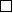 	di essere residente a ________________________ via ___________________________________ n. _______	di essere cittadino italiano (oppure) ___________________________________________________________	di godere dei diritti politici 	di non avere precedenti penali	di non avere riportato condanne penali 	di essere iscritto nell’albo dei giornalisti elenco __________________________________________________	di essere iscritto nel registro dei praticanti	di essere iscritto negli elenchi speciali di cui all’art. 28 della L. 3.2.63 n. 69	di essere in possesso del titolo di studio di ______________________________________________________	di avere la qualifica professionale di ___________________________________________________________	di aver sostenuto gli esami di cultura generale per l’iscrizione nel registro dei praticanti __________________	di aver sostenuto gli esami di idoneità professionale per l’iscrizione nell’elenco dei professionisti __________	che il numero di codice fiscale è il seguente _____________________________________________________	di essere pensionato	Luogo e data ________________________			Firma _________________________________Informativa sul trattamento dei dati personaliai sensi dell’art. 13 del Regolamento UE 2016/679Gent./Egr. Signora/e, con la presente La informiamo che il trattamento dei Suoi dati da parte dell’Ordine regionale dei giornalisti del Lazio avverrà nel rispetto dei principi di liceità, correttezza e trasparenza, nonché per finalità determinate, esplicite e legittime e, comunque, in modo compatibile con le stesse e che i suoi dati personali saranno trattati in modo che siano  “adeguati”, “pertinenti” e “limitati” a quanto necessario al raggiungimento delle scopo per il quale sono stati raccolti e nei limiti delle finalità di legge alle quali siamo obbligati ad attenerci; nonché “esatti” e, se necessario, “aggiornati” e “conservati” in una forma che consenta l’identificazione del soggetto a cui si riferiscono solo per l’arco di tempo necessario al raggiungimento dello scopo del trattamento, garantendone nel contempo l’integrità e la riservatezza.il titolare e del trattamento e responsabile della protezione dei datiLa informiamo che il “Titolare” del trattamento dei dati è l’Ordine dei giornalisti del Lazio con sede in Roma, Piazza della Torretta n. 36.Il Responsabile della protezione dei dati personali è raggiungibile al seguente indirizzo l’Ordine dei giornalisti del Lazio – Responsabile della protezione dei dati, Piazza della Torretta n. 36, c.a.p. 00186 Roma oppure via e-mail agli indirizzi: rpd@odg.roma.it e rpd@cert.odg.roma.it. base giuridica e finalità del trattamentoI dati personali da Lei forniti (quali ad esempio i dati anagrafici, fiscali, giudiziari e inerenti la salute, etc.) saranno, pertanto, trattati da questo Ordine regionale ai soli fini dell’adempimento degli obblighi derivanti dalla legge, dai regolamenti e dalla normativa comunitaria e, in particolare, per l'esecuzione dei propri compiti e funzioni di interesse pubblico o comunque connessi all'esercizio di pubblici poteri, ivi incluso il compito di curare l'osservanza della legge professionale e di tutte le altre disposizioni in materia anche con riferimento all’obbligo della formazione professionale continua (ai sensi della legge 148/2011, del DPR 137/2012 e del Regolamento sulla formazione professionale continua vigente); di vigilare per la tutela del titolo di giornalista, in qualunque sede, anche giudiziaria, e svolgere ogni attività diretta alla repressione dell'esercizio abusivo della professione; curare la tenuta dell'albo e provvedendo alle iscrizioni, alle cancellazioni, etc, ai sensi della legge della legge professionale del 3 febbraio 1963, n. 69, nonché adottare i provvedimenti disciplinari ai sensi del Dlgs 15 maggio 2017 n. 67; fornire informazioni agli iscritti attraverso ogni mezzo di comunicazione compresi social network, e-mail e PEC.L’Ordine regionale dei giornalisti del Lazio potrà trattare anche particolari categorie di dati riferibili a Lei e ai suoi familiari, che per loro natura sono considerati sensibili, ossia dati idonei a rivelare lo stato di salute (ad es.: in caso di richiesta di esonero dalla formazione professionale continua o di eventuale proroga dell’iscrizione nel registro dei praticanti), l’adesione a sindacati o partiti politici (ad es.: assunzione di cariche sindacali o di cariche politiche che potrebbero comportare la sospensione dell’iscrizione), informazioni giudiziarie (ad es.: casellario giudiziario necessario per l’iscrizione come previsto dalla legge 3.2.1969, n. 63 o successive vicende giudiziarie che potrebbero avere rilevanza ai fini disciplinari), sempre al solo e unico fine dell’iscrizione, della permanenza e dell’eventuale cancellazione/estinzione/trasferimento del Suo status di appartenenza all’Ordine professionale e in adempimento a specifici obblighi o compiti previsti dalla legge, dai regolamenti e dalla normativa comunitaria.modalità del trattamentoIl trattamento dei dati in questione verrà effettuato sia mediante supporti cartacei, sia attraverso l’ausilio di mezzi informatici, unicamente con operazioni, nonché con logiche e mediante forme di organizzazione dei dati, strettamente indispensabili in rapporto agli obblighi, ai compiti e alle finalità indicate e, comunque, in modo da garantirne la sicurezza e la riservatezza. In ogni caso, tutti i Suoi dati saranno trattati nei limiti previsti dal Regolamento UE n. 2016/679 e del Codice in materia di protezione dei dati personali come modificato da ultimo con d.lgs. n. 101/2018 e successive modificazioni e delle leggi in materia di tenuta degli albi professionali, nonché dei provvedimenti adottati dal Garante della protezione dei dati personali. In nessun caso i suoi dati saranno trattati con processi che comportano decisioni automatizzate o con processi di profilazione.I dati verranno conservati per un periodo non superiore a quello necessario per adempiere gli obblighi derivanti dalla legge, dai regolamenti e dalla normativa comunitaria, nonché per un’eventuale difesa in sede giudiziaria.la natura obbligatoria o facoltativa del conferimento dei datiI dati che Le verrà chiesto di fornire nell’ambito dell’iscrizione, permanenza, cancellazione/estinzione/trasferimento del Suo status di appartenenza all’Ordine professionale saranno quelli strettamente necessari per l’adempimento dei sopra indicati obblighi, compiti e finalità. Il conferimento di tali dati è quindi indispensabile e in mancanza dello stesso ci troveremo nell’impossibilità di adempiere ai relativi obblighi previsti dalla legge professionale L. 3.2.1969 del 1963 (ad esempio: iscrizione all’elenco o registro professionale). Il mancato conferimento dei dati richiesti potrà comportare finanche l’impossibilità di fatto di iscrizione o permanenza nell’albo o registro professionale, nei limiti in cui tali dati siano indispensabili. In particolare, la comunicazione dell’indirizzo pec è obbligatorio in ai sensi dell’art. 16, a comma 7 della Legge n. 2/2009 e della legge del 18 ottobre 2012, n. 179, convertito con modificazione dalla Legge 17 dicembre 2012, n. 221, che hanno stabilito l’obbligo a tutti i professionisti iscritti in albi ed in elenchi istituiti con Legge dello Stato, di attivare e comunicare la propria Pec agli Ordini ed ai Collegi professionali di appartenenza; pertanto in caso di mancata comunicazione della pec l’iscrizione verrà sospesa fino alla relativa comunicazione, qualora il Consiglio non venga autorizzato a aprire una casella pec in nome e per conto dell’iscritto sulla base della convenzione in essere.luogo di trattamento dei dati e comunicazione a soggetti pubblici e privatiIl trattamento dei Suoi dati ha luogo presso la nostra sede dell’Ordine. In caso di necessità, i Suoi dati personali potranno essere comunicati, nei limiti strettamente pertinenti agli obblighi, ai compiti e alle finalità di cui sopra, a dipendenti autorizzati al trattamento in ragione delle attribuzioni e delle competenze loro assegnate, nonché ai seguenti soggetti pubblici o privati (quali INPGI, CASAGIT, Agenzia delle Entrate, OO.SS. di appartenenza, registro INIPEC istituito presso il Ministero dello sviluppo economico, Ministero della giustizia, Consiglio nazionale dell’Ordine dei giornalisti anche attraverso la piattaforma Sigef).I suoi dati possono, inoltre, essere trattati dal personale di soggetti ai quali abbiamo affidato servizi in outsourcing per la gestione del personale (nominati responsabili del trattamento ai sensi dell’art. 28, Regolamento UE n. 2016/679 e dell'art 29 del d.lgs. n. 196/03) e, quindi, trattati presso le relative sedi, come meglio specificato nel paragrafo che segue.In generale i Suoi dati non saranno trasferiti a soggetti stabiliti in Paesi fuori dall’Unione Europea, ma quelli relativi limitatamente alla Sua iscrizione all’Ordine professionale e al Suo status professionale, comprese eventuali sanzioni, potranno essere diffusi sul sito istituzione dell’Ordine regionale dei giornalisti del Lazio e su quello dell’Ordine nazionale, in forma di estratto dell’albo professionale o eventuale sanzione definitiva, in adempimento di quanto previsto dall’art. 61, comma 2, del Codice in materia di protezione dei dati personali (come modificato dal d.lgs. n. 101/2018) e in adempimento delle norme di legge e di regolamenti che ne prevedono la pubblicità, e ai soli fini delle funzioni istituzionali dell’Ordine, come previste dalla legge.i responsabili del trattamentoSono stati designati “Responsabili” del trattamento ai sensi dell’art. 28, Regolamento UE n. 2016/679 e dell'art. 29 del d.lgs. n. 196/03 soggetti, professionisti e società che ci forniscono servizi in outsourcing, per quanto di competenza di ciascuno:- Lorenzo Ritondale ditta individuale (A.S. 400) la società incaricata del software gestionale;- Devappers srls società incaricata della gestione del sito e dell’area riservata;- Scriba srl società incaricata per la postalizzazione dei MAV, convocazione assemblee e convocazioni elettorali;- Artmatica Italia s.r.l. incaricata della gestione della rete informatica interna;- C.M. Trading srl società incaricata per la dematerializzazione documentale;- Aruba PEC spa per la fornitura delle caselle di posta elettronica certificata;- Edok srl per il servizio di firme digitali;- De Petrillo Maria Luisa ditta individuale, società di servizi.Per l’elenco aggiornato dei responsabili del trattamento è possibile fare la richiesta agli indirizzi rpd@odg.roma.it e rpd@cert.odg.roma.it. i diritti dell’interessato (ex art. 13 del regolamento ue n. 2016/679 e 7 d.lgs. n. 196/03)E’ Suo diritto in qualunque momento ottenere la conferma dell'esistenza o meno dei dati che li riguardano e di conoscerne il contenuto e l'origine, verificarne l'esattezza o chiederne l'integrazione, l'aggiornamento, la rettifica, la cancellazione o anche la limitazione in caso di trattamenti in violazione di legge, nonché la trasformazione in forma anonima o di opporsi al trattamento per motivi legittimi e, altresì, di revocare il consenso in ogni momento (artt. 15 e ss. del Regolamento). L'apposita istanza potrà essere presentata al seguente indirizzo: Ordine dei giornalisti del Lazio - Responsabile della Protezione dei dati personali, Piazza della Torretta n. 36 c.a.p. 00186, Roma oppure agli indirizzi: rpd@odg.roma.it e rpd@cert.odg.roma.it. In caso di mancato o parziale riscontro è Sua facoltà proporre reclamo al Garante per la protezione dei dati personali seguendo la procedura indicata sul sito dello stesso Garante (www.garanteprivacy.it), come previsto dall'art. 77 del Regolamento stesso o di adire le competenti sedi giudiziarie, ai sensi dell’art. 79 del Regolamento.*****Io sottoscritta/o________________________________________________ dichiaro di aver preso visione dell’informativa di cui sopra.Data________/________/__________Firma_____________________________________________Numeroprogressivodegli articolipresentatiDataTitolo ArticoloPagina(solo testate cartacee)Descrizione Art. (*)